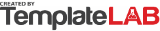 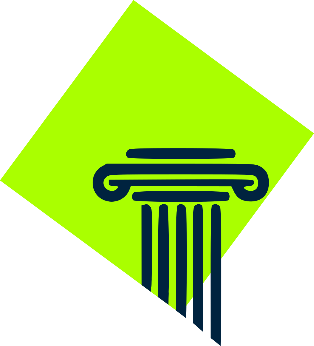 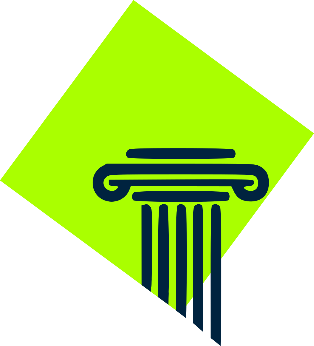 Company NameCompany NameCompany NameCompany NameCLIENT:CLIENT:CLIENT:Best AttorneysBest AttorneysBest AttorneysBest AttorneysMrs. Olivia KidMrs. Olivia KidMrs. Olivia KidMrs. Olivia KidAttorneyAttorneyAttorneyAttorney1520 Forest Drive, Hilton, MC 225561520 Forest Drive, Hilton, MC 225561520 Forest Drive, Hilton, MC 225561520 Forest Drive, Hilton, MC 22556Michael DorseyMichael DorseyMichael DorseyMichael Dorsey(555) 000 1000(555) 000 1000(555) 000 1000(555) 000 1000NMLS #12345NMLS #12345NMLS #12345NMLS #12345olivia.kid@mailserver.comolivia.kid@mailserver.comolivia.kid@mailserver.comolivia.kid@mailserver.comCASE #10025/23CASE #10025/23CASE #10025/23CASE #10025/23CASE DESCRIPTION:  Olivia resides in Hilton with her family, and was involved in a car accident in Chicago. She brought suit in the Hilton Superior Court of Justice against the driver and owner of the vehicle, as well as her own insurer given that the Chicago defendants claimed the accident was caused by an unknown vehicle.CASE DESCRIPTION:  Olivia resides in Hilton with her family, and was involved in a car accident in Chicago. She brought suit in the Hilton Superior Court of Justice against the driver and owner of the vehicle, as well as her own insurer given that the Chicago defendants claimed the accident was caused by an unknown vehicle.CASE DESCRIPTION:  Olivia resides in Hilton with her family, and was involved in a car accident in Chicago. She brought suit in the Hilton Superior Court of Justice against the driver and owner of the vehicle, as well as her own insurer given that the Chicago defendants claimed the accident was caused by an unknown vehicle.CASE DESCRIPTION:  Olivia resides in Hilton with her family, and was involved in a car accident in Chicago. She brought suit in the Hilton Superior Court of Justice against the driver and owner of the vehicle, as well as her own insurer given that the Chicago defendants claimed the accident was caused by an unknown vehicle.CASE DESCRIPTION:  Olivia resides in Hilton with her family, and was involved in a car accident in Chicago. She brought suit in the Hilton Superior Court of Justice against the driver and owner of the vehicle, as well as her own insurer given that the Chicago defendants claimed the accident was caused by an unknown vehicle.CASE DESCRIPTION:  Olivia resides in Hilton with her family, and was involved in a car accident in Chicago. She brought suit in the Hilton Superior Court of Justice against the driver and owner of the vehicle, as well as her own insurer given that the Chicago defendants claimed the accident was caused by an unknown vehicle.CASE DESCRIPTION:  Olivia resides in Hilton with her family, and was involved in a car accident in Chicago. She brought suit in the Hilton Superior Court of Justice against the driver and owner of the vehicle, as well as her own insurer given that the Chicago defendants claimed the accident was caused by an unknown vehicle.CASE DESCRIPTION:  Olivia resides in Hilton with her family, and was involved in a car accident in Chicago. She brought suit in the Hilton Superior Court of Justice against the driver and owner of the vehicle, as well as her own insurer given that the Chicago defendants claimed the accident was caused by an unknown vehicle.CASE DESCRIPTION:  Olivia resides in Hilton with her family, and was involved in a car accident in Chicago. She brought suit in the Hilton Superior Court of Justice against the driver and owner of the vehicle, as well as her own insurer given that the Chicago defendants claimed the accident was caused by an unknown vehicle.CASE DESCRIPTION:  Olivia resides in Hilton with her family, and was involved in a car accident in Chicago. She brought suit in the Hilton Superior Court of Justice against the driver and owner of the vehicle, as well as her own insurer given that the Chicago defendants claimed the accident was caused by an unknown vehicle.CASE DESCRIPTION:  Olivia resides in Hilton with her family, and was involved in a car accident in Chicago. She brought suit in the Hilton Superior Court of Justice against the driver and owner of the vehicle, as well as her own insurer given that the Chicago defendants claimed the accident was caused by an unknown vehicle.CASE DESCRIPTION:  Olivia resides in Hilton with her family, and was involved in a car accident in Chicago. She brought suit in the Hilton Superior Court of Justice against the driver and owner of the vehicle, as well as her own insurer given that the Chicago defendants claimed the accident was caused by an unknown vehicle.CASE DESCRIPTION:  Olivia resides in Hilton with her family, and was involved in a car accident in Chicago. She brought suit in the Hilton Superior Court of Justice against the driver and owner of the vehicle, as well as her own insurer given that the Chicago defendants claimed the accident was caused by an unknown vehicle.CASE DESCRIPTION:  Olivia resides in Hilton with her family, and was involved in a car accident in Chicago. She brought suit in the Hilton Superior Court of Justice against the driver and owner of the vehicle, as well as her own insurer given that the Chicago defendants claimed the accident was caused by an unknown vehicle.CASE DESCRIPTION:  Olivia resides in Hilton with her family, and was involved in a car accident in Chicago. She brought suit in the Hilton Superior Court of Justice against the driver and owner of the vehicle, as well as her own insurer given that the Chicago defendants claimed the accident was caused by an unknown vehicle.CASE DESCRIPTION:  Olivia resides in Hilton with her family, and was involved in a car accident in Chicago. She brought suit in the Hilton Superior Court of Justice against the driver and owner of the vehicle, as well as her own insurer given that the Chicago defendants claimed the accident was caused by an unknown vehicle.CASE DESCRIPTION:  Olivia resides in Hilton with her family, and was involved in a car accident in Chicago. She brought suit in the Hilton Superior Court of Justice against the driver and owner of the vehicle, as well as her own insurer given that the Chicago defendants claimed the accident was caused by an unknown vehicle.CASE DESCRIPTION:  Olivia resides in Hilton with her family, and was involved in a car accident in Chicago. She brought suit in the Hilton Superior Court of Justice against the driver and owner of the vehicle, as well as her own insurer given that the Chicago defendants claimed the accident was caused by an unknown vehicle.CASE DESCRIPTION:  Olivia resides in Hilton with her family, and was involved in a car accident in Chicago. She brought suit in the Hilton Superior Court of Justice against the driver and owner of the vehicle, as well as her own insurer given that the Chicago defendants claimed the accident was caused by an unknown vehicle.CASE DESCRIPTION:  Olivia resides in Hilton with her family, and was involved in a car accident in Chicago. She brought suit in the Hilton Superior Court of Justice against the driver and owner of the vehicle, as well as her own insurer given that the Chicago defendants claimed the accident was caused by an unknown vehicle.CASE DESCRIPTION:  Olivia resides in Hilton with her family, and was involved in a car accident in Chicago. She brought suit in the Hilton Superior Court of Justice against the driver and owner of the vehicle, as well as her own insurer given that the Chicago defendants claimed the accident was caused by an unknown vehicle.CASE DESCRIPTION:  Olivia resides in Hilton with her family, and was involved in a car accident in Chicago. She brought suit in the Hilton Superior Court of Justice against the driver and owner of the vehicle, as well as her own insurer given that the Chicago defendants claimed the accident was caused by an unknown vehicle.CASE DESCRIPTION:  Olivia resides in Hilton with her family, and was involved in a car accident in Chicago. She brought suit in the Hilton Superior Court of Justice against the driver and owner of the vehicle, as well as her own insurer given that the Chicago defendants claimed the accident was caused by an unknown vehicle.CASE DESCRIPTION:  Olivia resides in Hilton with her family, and was involved in a car accident in Chicago. She brought suit in the Hilton Superior Court of Justice against the driver and owner of the vehicle, as well as her own insurer given that the Chicago defendants claimed the accident was caused by an unknown vehicle.CASE DESCRIPTION:  Olivia resides in Hilton with her family, and was involved in a car accident in Chicago. She brought suit in the Hilton Superior Court of Justice against the driver and owner of the vehicle, as well as her own insurer given that the Chicago defendants claimed the accident was caused by an unknown vehicle.CASE DESCRIPTION:  Olivia resides in Hilton with her family, and was involved in a car accident in Chicago. She brought suit in the Hilton Superior Court of Justice against the driver and owner of the vehicle, as well as her own insurer given that the Chicago defendants claimed the accident was caused by an unknown vehicle.CASE DESCRIPTION:  Olivia resides in Hilton with her family, and was involved in a car accident in Chicago. She brought suit in the Hilton Superior Court of Justice against the driver and owner of the vehicle, as well as her own insurer given that the Chicago defendants claimed the accident was caused by an unknown vehicle.CASE DESCRIPTION:  Olivia resides in Hilton with her family, and was involved in a car accident in Chicago. She brought suit in the Hilton Superior Court of Justice against the driver and owner of the vehicle, as well as her own insurer given that the Chicago defendants claimed the accident was caused by an unknown vehicle.CASE DESCRIPTION:  Olivia resides in Hilton with her family, and was involved in a car accident in Chicago. She brought suit in the Hilton Superior Court of Justice against the driver and owner of the vehicle, as well as her own insurer given that the Chicago defendants claimed the accident was caused by an unknown vehicle.CASE DESCRIPTION:  Olivia resides in Hilton with her family, and was involved in a car accident in Chicago. She brought suit in the Hilton Superior Court of Justice against the driver and owner of the vehicle, as well as her own insurer given that the Chicago defendants claimed the accident was caused by an unknown vehicle.CASE DESCRIPTION:  Olivia resides in Hilton with her family, and was involved in a car accident in Chicago. She brought suit in the Hilton Superior Court of Justice against the driver and owner of the vehicle, as well as her own insurer given that the Chicago defendants claimed the accident was caused by an unknown vehicle.CASE DESCRIPTION:  Olivia resides in Hilton with her family, and was involved in a car accident in Chicago. She brought suit in the Hilton Superior Court of Justice against the driver and owner of the vehicle, as well as her own insurer given that the Chicago defendants claimed the accident was caused by an unknown vehicle.CASE DESCRIPTION:  Olivia resides in Hilton with her family, and was involved in a car accident in Chicago. She brought suit in the Hilton Superior Court of Justice against the driver and owner of the vehicle, as well as her own insurer given that the Chicago defendants claimed the accident was caused by an unknown vehicle.CASE DESCRIPTION:  Olivia resides in Hilton with her family, and was involved in a car accident in Chicago. She brought suit in the Hilton Superior Court of Justice against the driver and owner of the vehicle, as well as her own insurer given that the Chicago defendants claimed the accident was caused by an unknown vehicle.CASE DESCRIPTION:  Olivia resides in Hilton with her family, and was involved in a car accident in Chicago. She brought suit in the Hilton Superior Court of Justice against the driver and owner of the vehicle, as well as her own insurer given that the Chicago defendants claimed the accident was caused by an unknown vehicle.CASE DESCRIPTION:  Olivia resides in Hilton with her family, and was involved in a car accident in Chicago. She brought suit in the Hilton Superior Court of Justice against the driver and owner of the vehicle, as well as her own insurer given that the Chicago defendants claimed the accident was caused by an unknown vehicle.CASE DESCRIPTION:  Olivia resides in Hilton with her family, and was involved in a car accident in Chicago. She brought suit in the Hilton Superior Court of Justice against the driver and owner of the vehicle, as well as her own insurer given that the Chicago defendants claimed the accident was caused by an unknown vehicle.CASE DESCRIPTION:  Olivia resides in Hilton with her family, and was involved in a car accident in Chicago. She brought suit in the Hilton Superior Court of Justice against the driver and owner of the vehicle, as well as her own insurer given that the Chicago defendants claimed the accident was caused by an unknown vehicle.CASE DESCRIPTION:  Olivia resides in Hilton with her family, and was involved in a car accident in Chicago. She brought suit in the Hilton Superior Court of Justice against the driver and owner of the vehicle, as well as her own insurer given that the Chicago defendants claimed the accident was caused by an unknown vehicle.CASE DESCRIPTION:  Olivia resides in Hilton with her family, and was involved in a car accident in Chicago. She brought suit in the Hilton Superior Court of Justice against the driver and owner of the vehicle, as well as her own insurer given that the Chicago defendants claimed the accident was caused by an unknown vehicle.CASE DESCRIPTION:  Olivia resides in Hilton with her family, and was involved in a car accident in Chicago. She brought suit in the Hilton Superior Court of Justice against the driver and owner of the vehicle, as well as her own insurer given that the Chicago defendants claimed the accident was caused by an unknown vehicle.CASE DESCRIPTION:  Olivia resides in Hilton with her family, and was involved in a car accident in Chicago. She brought suit in the Hilton Superior Court of Justice against the driver and owner of the vehicle, as well as her own insurer given that the Chicago defendants claimed the accident was caused by an unknown vehicle.CASE DESCRIPTION:  Olivia resides in Hilton with her family, and was involved in a car accident in Chicago. She brought suit in the Hilton Superior Court of Justice against the driver and owner of the vehicle, as well as her own insurer given that the Chicago defendants claimed the accident was caused by an unknown vehicle.CASE DESCRIPTION:  Olivia resides in Hilton with her family, and was involved in a car accident in Chicago. She brought suit in the Hilton Superior Court of Justice against the driver and owner of the vehicle, as well as her own insurer given that the Chicago defendants claimed the accident was caused by an unknown vehicle.CASE DESCRIPTION:  Olivia resides in Hilton with her family, and was involved in a car accident in Chicago. She brought suit in the Hilton Superior Court of Justice against the driver and owner of the vehicle, as well as her own insurer given that the Chicago defendants claimed the accident was caused by an unknown vehicle.DATEDATELOCATION / TASKLOCATION / TASKLOCATION / TASKLOCATION / TASKHOURSRATE  TOTAL 03/03/202303/03/2023Court Hilton / Presenting the caseCourt Hilton / Presenting the caseCourt Hilton / Presenting the caseCourt Hilton / Presenting the case3$220.00$660.0006/03/202306/03/2023Court Hilton / Evidence presentationCourt Hilton / Evidence presentationCourt Hilton / Evidence presentationCourt Hilton / Evidence presentation4$220.00$880.0008/03/202308/03/2023Office / Paperwork for next sessionOffice / Paperwork for next sessionOffice / Paperwork for next sessionOffice / Paperwork for next session3$60.00$180.0014/03/202314/03/2023Office / Strategy building with the clientOffice / Strategy building with the clientOffice / Strategy building with the clientOffice / Strategy building with the client5$80.00$400.0015/03/202315/03/2023Office / Writing depositions for trial - day 1Office / Writing depositions for trial - day 1Office / Writing depositions for trial - day 1Office / Writing depositions for trial - day 18$60.00$480.0016/03/202316/03/2023Office / Writing depositions for trial - day 1Office / Writing depositions for trial - day 1Office / Writing depositions for trial - day 1Office / Writing depositions for trial - day 18$60.00$480.00THANK YOU FOR YOUR BUSINESS!THANK YOU FOR YOUR BUSINESS!THANK YOU FOR YOUR BUSINESS!THANK YOU FOR YOUR BUSINESS!THANK YOU FOR YOUR BUSINESS!TOTAL AMOUNT  TOTAL AMOUNT  $3,080.00TOTAL HOURS  TOTAL HOURS  31 hSignature / Client ApprovalSignature / Client ApprovalSignature / Client Approval © TemplateLab.com  © TemplateLab.com 